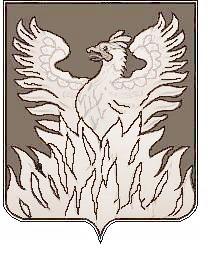 Администрациягородского поселения ВоскресенскВоскресенского муниципального районаМосковской областиП О С Т А Н О В Л Е Н И Еот 01.03.2017 №40 О внесении изменений в муниципальную программугородского поселения Воскресенск «Энергосбережение и повышение энергетической эффективности  на территории городского поселения Воскресенск  на  2016-2020 годы»В соответствии с  Федеральным законом от 06.10.2003 №131-ФЗ «Об общих принципах организации местного самоуправления в Российской Федерации», «Бюджетным кодексом Российской Федерации» и в соответствии с решением Совета депутатов  муниципального образования «Городское поселение Воскресенск» Воскресенского муниципального района Московской области от  27.05.2016  № 213/31 «Об установлении срока по приведению муниципальных программ городского поселения Воскресенск в соответствии с решением Совета депутатов городского поселения Воскресенск от 27..01.2017 № 302/44 «О внесении изменений в решение Совета депутатов городского поселения Воскресенск «О бюджете городского поселения Воскресенск Воскресенского муниципального района Московской области на 2017 год»», ПОСТАНОВЛЯЮ:1. Внести в муниципальную программу городского поселения Воскресенск «Энергосбережение и повышение энергетической эффективности  на территории городского поселения Воскресенск  на  2016-2020 годы» (далее – Программа), утвержденную постановлением администрации городского поселения Воскресенск Воскресенского муниципального района от 09.11.2015  № 324  следующие изменения:1.1.  В паспорте Программы:1.1.1 позицию «Источники финансирования муниципальной программы, в том числе по годам» читать в следующей редакции: «       »1.2.  Приложение № 1 к Программе «Перечень программных мероприятий муниципальной программы «Энергосбережение и повышение энергетической эффективности  на территории городского поселения Воскресенск  на  2016-2020 годы» изложить в новой редакции согласно Приложению № 1 к настоящему постановлению.       1.3. Приложение № 2 к Программе «Перечень планируемых результатов реализации муниципальной программы «Энергосбережение и повышение энергетической эффективности на период 2016 – 2020 гг.» изложить в новой редакции согласно Приложению № 2 к настоящему постановлению.2. Начальнику организационного отдела  управления по социальной политике  Москалевой Е.Е. обеспечить размещение (опубликование) постановления на Официальном сайте Городского поселения Воскресенск, в соответствии с Уставом муниципального образования «Городское поселение Воскресенск» Воскресенского муниципального района Московской области.3.  Настоящее постановление вступает в силу с момента его размещения (опубликования) на Официальном сайте Городского поселения Воскресенск.4. Контроль за исполнением настоящего постановления оставляю за собой.Руководитель администрациигородского поселения Воскресенск                                                                     В.В.КопченовПриложение № 1к постановлению от 01.03.2017 №40Приложение № 2														к постановлению от 01.03.2017  №40Перечень планируемых результатов реализации муниципальной программы «Энергосбережение и повышениеэнергетической эффективности на период 2016 – 2020 гг.»Источники финансирования муниципальной  программы, в том числе по годам:       Расходы (тыс. рублей)Расходы (тыс. рублей)Расходы (тыс. рублей)Расходы (тыс. рублей)Расходы (тыс. рублей)Расходы (тыс. рублей)Источники финансирования муниципальной  программы, в том числе по годам:       Всего2016 год2017 год2018 год2019 год2020 годОбщий объём средств, направляемых на       реализацию мероприятий234 445,0035 378,0054  915,0051 181,0050 171,0042 800,00Средства бюджета городского  поселения    Воскресенск234 445,0035 378,0054 915,0051 181,0050 171,0042 800,00в том числе межбюджетные трансферты бюджетам мун. райо- нов из бюджетов поселений на осуществление части полномочий по решению вопросов местного значения26 900,000,0026 900,000,000,000,00Средства бюджета Московской области                  0,000,000,000,000,000,00Средства федерального бюджета     0,000,000,000,000,000,00Внебюджетные  источники     0,000,000,000,000,000,00Перечень программных мероприятий муниципальной программы «Энергосбережение и повышениеПеречень программных мероприятий муниципальной программы «Энергосбережение и повышениеПеречень программных мероприятий муниципальной программы «Энергосбережение и повышениеПеречень программных мероприятий муниципальной программы «Энергосбережение и повышениеПеречень программных мероприятий муниципальной программы «Энергосбережение и повышениеПеречень программных мероприятий муниципальной программы «Энергосбережение и повышениеПеречень программных мероприятий муниципальной программы «Энергосбережение и повышениеПеречень программных мероприятий муниципальной программы «Энергосбережение и повышениеПеречень программных мероприятий муниципальной программы «Энергосбережение и повышениеПеречень программных мероприятий муниципальной программы «Энергосбережение и повышениеПеречень программных мероприятий муниципальной программы «Энергосбережение и повышениеПеречень программных мероприятий муниципальной программы «Энергосбережение и повышениеПеречень программных мероприятий муниципальной программы «Энергосбережение и повышениеэнергетической эффективности на период 2016 – 2020 гг.»энергетической эффективности на период 2016 – 2020 гг.»энергетической эффективности на период 2016 – 2020 гг.»энергетической эффективности на период 2016 – 2020 гг.»энергетической эффективности на период 2016 – 2020 гг.»энергетической эффективности на период 2016 – 2020 гг.»энергетической эффективности на период 2016 – 2020 гг.»энергетической эффективности на период 2016 – 2020 гг.»энергетической эффективности на период 2016 – 2020 гг.»энергетической эффективности на период 2016 – 2020 гг.»энергетической эффективности на период 2016 – 2020 гг.»энергетической эффективности на период 2016 – 2020 гг.»энергетической эффективности на период 2016 – 2020 гг.»N п/пМероприятия по реализации программы (подпрограммы)Срок исполнения мероприятияИсточники финансированияОбъем финансирования мероприятия в текущем финансовом году (тыс. руб.) в 2015 г. Всего (тыс. руб.)Объем финансирования по годам (тыс. руб.)Объем финансирования по годам (тыс. руб.)Объем финансирования по годам (тыс. руб.)Объем финансирования по годам (тыс. руб.)Объем финансирования по годам (тыс. руб.)Ответственный за выполнение мероприятия программыРезультаты выполнения мероприятий программыN п/пМероприятия по реализации программы (подпрограммы)Срок исполнения мероприятияИсточники финансированияОбъем финансирования мероприятия в текущем финансовом году (тыс. руб.) в 2015 г. Всего (тыс. руб.)Объем финансирования по годам (тыс. руб.)Объем финансирования по годам (тыс. руб.)Объем финансирования по годам (тыс. руб.)Объем финансирования по годам (тыс. руб.)Объем финансирования по годам (тыс. руб.)Ответственный за выполнение мероприятия программыРезультаты выполнения мероприятий программыN п/пМероприятия по реализации программы (подпрограммы)Срок исполнения мероприятияИсточники финансированияОбъем финансирования мероприятия в текущем финансовом году (тыс. руб.) в 2015 г. Всего (тыс. руб.)2016 г.2017 г.2018 г.2019 г.2020 г.Ответственный за выполнение мероприятия программыРезультаты выполнения мероприятий программы12345678910111213  Задача 1 :  Обеспечение надежного и высокоэффективного уличного освещения на территории поселения  Задача 1 :  Обеспечение надежного и высокоэффективного уличного освещения на территории поселения  Задача 1 :  Обеспечение надежного и высокоэффективного уличного освещения на территории поселения  Задача 1 :  Обеспечение надежного и высокоэффективного уличного освещения на территории поселения  Задача 1 :  Обеспечение надежного и высокоэффективного уличного освещения на территории поселения  Задача 1 :  Обеспечение надежного и высокоэффективного уличного освещения на территории поселения  Задача 1 :  Обеспечение надежного и высокоэффективного уличного освещения на территории поселения  Задача 1 :  Обеспечение надежного и высокоэффективного уличного освещения на территории поселения  Задача 1 :  Обеспечение надежного и высокоэффективного уличного освещения на территории поселения  Задача 1 :  Обеспечение надежного и высокоэффективного уличного освещения на территории поселения  Задача 1 :  Обеспечение надежного и высокоэффективного уличного освещения на территории поселения  Задача 1 :  Обеспечение надежного и высокоэффективного уличного освещения на территории поселения  Задача 1 :  Обеспечение надежного и высокоэффективного уличного освещения на территории поселения1.1.Основное мероприятие 1:  Обеспечение надежного и высокоэффективного уличного освещения на территории поселения. 2016 – 2020 гг.Итого283501775272802736200367003830038300Обеспечение технического состояния линий освещения в соответствии с нормативными требованиями1.1.Основное мероприятие 1:  Обеспечение надежного и высокоэффективного уличного освещения на территории поселения. 2016 – 2020 гг.Средства бюджета городского поселения Воскресенск283501775272802736200367003830038300Обеспечение технического состояния линий освещения в соответствии с нормативными требованиями1.1.Основное мероприятие 1:  Обеспечение надежного и высокоэффективного уличного освещения на территории поселения. 2016 – 2020 гг.Средства бюджета Московской области0000000Обеспечение технического состояния линий освещения в соответствии с нормативными требованиями1.1.Основное мероприятие 1:  Обеспечение надежного и высокоэффективного уличного освещения на территории поселения. 2016 – 2020 гг.Средства федерального бюджета0000000Обеспечение технического состояния линий освещения в соответствии с нормативными требованиями1.1.Основное мероприятие 1:  Обеспечение надежного и высокоэффективного уличного освещения на территории поселения. 2016 – 2020 гг.Внебюджетные источники0000000Обеспечение технического состояния линий освещения в соответствии с нормативными требованиями1.1.1Мероприятие 1: Содержание и ремонт сетей уличного освещения2016 – 2020 гг.Итого247501543072430729900325003380033800 Отдел городского хозяйства, Отдел развития городской инфраструктуры Обеспечение технического состояния линий освещения в соответствии с нормативными требованиями1.1.1Мероприятие 1: Содержание и ремонт сетей уличного освещения2016 – 2020 гг.Средства бюджета городского поселения Воскресенск247501543072430729900325003380033800 Отдел городского хозяйства, Отдел развития городской инфраструктуры Обеспечение технического состояния линий освещения в соответствии с нормативными требованиями1.1.1Мероприятие 1: Содержание и ремонт сетей уличного освещения2016 – 2020 гг.В том числе межбюджетные трансферты бюджетам мун.районов из бюджетов поселений на осуществление части полномочий по решению вопросов местного значения026900026900000Отдел городского хозяйства ВМРОбеспечение технического состояния линий освещения в соответствии с нормативными требованиями1.1.1Мероприятие 1: Содержание и ремонт сетей уличного освещения2016 – 2020 гг.Средства бюджета Московской области0000000Обеспечение технического состояния линий освещения в соответствии с нормативными требованиями1.1.1Мероприятие 1: Содержание и ремонт сетей уличного освещения2016 – 2020 гг.Средства федерального бюджета0000000Обеспечение технического состояния линий освещения в соответствии с нормативными требованиями1.1.1Мероприятие 1: Содержание и ремонт сетей уличного освещения2016 – 2020 гг.Внебюджетные источники0000000Обеспечение технического состояния линий освещения в соответствии с нормативными требованиями1.1.2Меропиятие 2:  Модернизация сетей уличного освещения (замена опор, светильников, провода)Итого36002322037206300420045004500Отдел городского хозяйства, Отдел развития городской инфраструктуры Снижение удельного объема потребления электрической энергии1.1.2Меропиятие 2:  Модернизация сетей уличного освещения (замена опор, светильников, провода)Средства бюджета городского поселения Воскресенск36002322037206300420045004500Отдел городского хозяйства, Отдел развития городской инфраструктуры Снижение удельного объема потребления электрической энергии1.1.2Меропиятие 2:  Модернизация сетей уличного освещения (замена опор, светильников, провода)Средства бюджета Московской области0000000Отдел городского хозяйства, Отдел развития городской инфраструктуры Снижение удельного объема потребления электрической энергии1.1.2Меропиятие 2:  Модернизация сетей уличного освещения (замена опор, светильников, провода)Средства федерального бюджета0000000Отдел городского хозяйства, Отдел развития городской инфраструктуры Снижение удельного объема потребления электрической энергии1.1.2Меропиятие 2:  Модернизация сетей уличного освещения (замена опор, светильников, провода)Внебюджетные источники0000000Отдел городского хозяйства, Отдел развития городской инфраструктуры Снижение удельного объема потребления электрической энергииЗадача 2:   Повышение уровня благоустройства территории городского поселенияЗадача 2:   Повышение уровня благоустройства территории городского поселенияЗадача 2:   Повышение уровня благоустройства территории городского поселенияЗадача 2:   Повышение уровня благоустройства территории городского поселенияЗадача 2:   Повышение уровня благоустройства территории городского поселенияЗадача 2:   Повышение уровня благоустройства территории городского поселенияЗадача 2:   Повышение уровня благоустройства территории городского поселенияЗадача 2:   Повышение уровня благоустройства территории городского поселенияЗадача 2:   Повышение уровня благоустройства территории городского поселенияЗадача 2:   Повышение уровня благоустройства территории городского поселенияЗадача 2:   Повышение уровня благоустройства территории городского поселенияЗадача 2:   Повышение уровня благоустройства территории городского поселенияЗадача 2:   Повышение уровня благоустройства территории городского поселения2.1.  Основное мероприятие:  Повышение уровня благоустройства территории городского поселения2016 – 2020 гг.Итого406133566735112715450045004500Повышение уровня благоустройства, комфортные условия проживания граждан 2.1.  Основное мероприятие:  Повышение уровня благоустройства территории городского поселения2016 – 2020 гг.Средства бюджета городского поселения Воскресенск406133566735112715450045004500Повышение уровня благоустройства, комфортные условия проживания граждан 2.1.  Основное мероприятие:  Повышение уровня благоустройства территории городского поселения2016 – 2020 гг.Средства бюджета городского поселения Воскресенск406133566735112715450045004500Повышение уровня благоустройства, комфортные условия проживания граждан 2.1.  Основное мероприятие:  Повышение уровня благоустройства территории городского поселения2016 – 2020 гг.Средства бюджета Московской области0000000Повышение уровня благоустройства, комфортные условия проживания граждан 2.1.  Основное мероприятие:  Повышение уровня благоустройства территории городского поселения2016 – 2020 гг.Средства бюджета Московской области0000000Повышение уровня благоустройства, комфортные условия проживания граждан 2.1.  Основное мероприятие:  Повышение уровня благоустройства территории городского поселения2016 – 2020 гг.Средства федерального бюджета0000000Повышение уровня благоустройства, комфортные условия проживания граждан 2.1.  Основное мероприятие:  Повышение уровня благоустройства территории городского поселения2016 – 2020 гг.Внебюджетные источники0000000Повышение уровня благоустройства, комфортные условия проживания граждан 2.1.1Мероприятие 1: Строительство линий уличного освещения   Итого30612251542007815350035003500Отдел городского хозяйства, Отдел развития городской инфраструктуры городского поселения ВоскресенскПовышение уровня благоустройства, комфортные условия проживания граждан. 2.1.1Мероприятие 1: Строительство линий уличного освещения   Средства бюджета городского поселения Воскресенск30612251542007815350035003500Отдел городского хозяйства, Отдел развития городской инфраструктуры городского поселения ВоскресенскПовышение уровня благоустройства, комфортные условия проживания граждан. 2.1.1Мероприятие 1: Строительство линий уличного освещения   Средства бюджета Московской области0000000Отдел городского хозяйства, Отдел развития городской инфраструктуры городского поселения ВоскресенскПовышение уровня благоустройства, комфортные условия проживания граждан. 2.1.1Мероприятие 1: Строительство линий уличного освещения   Средства федерального бюджета0000000Отдел городского хозяйства, Отдел развития городской инфраструктуры городского поселения ВоскресенскПовышение уровня благоустройства, комфортные условия проживания граждан. 2.1.1Мероприятие 1: Строительство линий уличного освещения   Внебюджетные источники0000000Отдел городского хозяйства, Отдел развития городской инфраструктуры городского поселения ВоскресенскПовышение уровня благоустройства, комфортные условия проживания граждан. 2.1.2Мероприятие 2: Празднично-световое оформление улиц 2016 – 2020 гг.Итого10001105131514900100010001000Отдел городского хозяйства, Отдел развития городской инфраструктуры городского поселения Воскресенск, МКУ " БиО", МУ ДК "Цементник"Эстетическая привлекательность внешнего облика города2.1.2Мероприятие 2: Празднично-световое оформление улиц 2016 – 2020 гг.Средства бюджета городского поселения Воскресенск10001105131514900100010001000Отдел городского хозяйства, Отдел развития городской инфраструктуры городского поселения Воскресенск, МКУ " БиО", МУ ДК "Цементник"Эстетическая привлекательность внешнего облика города2.1.2Мероприятие 2: Празднично-световое оформление улиц 2016 – 2020 гг.Средства бюджета Московской области0000000Отдел городского хозяйства, Отдел развития городской инфраструктуры городского поселения Воскресенск, МКУ " БиО", МУ ДК "Цементник"Эстетическая привлекательность внешнего облика города2.1.2Мероприятие 2: Празднично-световое оформление улиц 2016 – 2020 гг.Средства федерального бюджета0000000Отдел городского хозяйства, Отдел развития городской инфраструктуры городского поселения Воскресенск, МКУ " БиО", МУ ДК "Цементник"Эстетическая привлекательность внешнего облика города2.1.2Мероприятие 2: Празднично-световое оформление улиц 2016 – 2020 гг.Внебюджетные источники0000000Отдел городского хозяйства, Отдел развития городской инфраструктуры городского поселения Воскресенск, МКУ " БиО", МУ ДК "Цементник"Эстетическая привлекательность внешнего облика города Задача 3:  Повышение энергетической эффективности в жилищном фонде Задача 3:  Повышение энергетической эффективности в жилищном фонде Задача 3:  Повышение энергетической эффективности в жилищном фонде Задача 3:  Повышение энергетической эффективности в жилищном фонде Задача 3:  Повышение энергетической эффективности в жилищном фонде Задача 3:  Повышение энергетической эффективности в жилищном фонде Задача 3:  Повышение энергетической эффективности в жилищном фонде Задача 3:  Повышение энергетической эффективности в жилищном фонде Задача 3:  Повышение энергетической эффективности в жилищном фонде Задача 3:  Повышение энергетической эффективности в жилищном фонде Задача 3:  Повышение энергетической эффективности в жилищном фонде Задача 3:  Повышение энергетической эффективности в жилищном фонде Задача 3:  Повышение энергетической эффективности в жилищном фонде3.1.Основное мероприятие:   Повышение энергетической эффективности в жилищном фонде.Итого1000223352060009981737103.1.Основное мероприятие:   Повышение энергетической эффективности в жилищном фонде.Средства бюджета городского поселения Воскресенск1000223352060009981737103.1.Основное мероприятие:   Повышение энергетической эффективности в жилищном фонде.Средства бюджета Московской области00000003.1.Основное мероприятие:   Повышение энергетической эффективности в жилищном фонде.Средства федерального бюджета00000003.1.Основное мероприятие:   Повышение энергетической эффективности в жилищном фонде.Внебюджетные источники00000003.1.1Мероприятие 1: Установка приборов учета энергоресурсов  в муниципальном жилищном фонде. 2016 – 2019 гг.Итого100022335206000998173710Отдел развития городской инфраструктуры городского поселения ВоскресенскСнижение удельных объемов потребления энергоресурсов в жилищном фонде3.1.1Мероприятие 1: Установка приборов учета энергоресурсов  в муниципальном жилищном фонде. 2016 – 2019 гг.Средства бюджета городского поселения Воскресенск100022335206000998173710Отдел развития городской инфраструктуры городского поселения ВоскресенскСнижение удельных объемов потребления энергоресурсов в жилищном фонде3.1.1Мероприятие 1: Установка приборов учета энергоресурсов  в муниципальном жилищном фонде. 2016 – 2019 гг.Средства бюджета Московской области0000000Отдел развития городской инфраструктуры городского поселения ВоскресенскСнижение удельных объемов потребления энергоресурсов в жилищном фонде3.1.1Мероприятие 1: Установка приборов учета энергоресурсов  в муниципальном жилищном фонде. 2016 – 2019 гг.Средства федерального бюджета0000000Отдел развития городской инфраструктуры городского поселения ВоскресенскСнижение удельных объемов потребления энергоресурсов в жилищном фонде3.1.1Мероприятие 1: Установка приборов учета энергоресурсов  в муниципальном жилищном фонде. 2016 – 2019 гг.Внебюджетные источники0000000Отдел развития городской инфраструктуры городского поселения ВоскресенскСнижение удельных объемов потребления энергоресурсов в жилищном фондеВсего по программеИтого424132344453537854915511815017142800Всего по программеСредства бюджета городского поселения Воскресенск424132344453537854915511815017142800Всего по программеВ том числе межбюджетные трансферты бюджетам мун.районов из бюджетов посе лений на осуще ствление части полномочий по решению воп росов местного значения026900026900000Всего по программеСредства бюджета Московской области0000000Всего по программеСредства федерального бюджета0000000Всего по программеВнебюджетные источники0000000№  
п/пЗадачи,      
направленные 
на достижение
целиПланируемый объем    
финансирования       
на решение данной    
задачи (тыс. руб.)Планируемый объем    
финансирования       
на решение данной    
задачи (тыс. руб.)Показатель реализации мероприятий муниципальной программы  Единица  
измеренияОтчетный базовый период/Базовое       
значение     
показателя   
в 2015 г. Планируемое значение показателя по годам реализацииПланируемое значение показателя по годам реализацииПланируемое значение показателя по годам реализацииПланируемое значение показателя по годам реализацииПланируемое значение показателя по годам реализации№  
п/пЗадачи,      
направленные 
на достижение
целиСредства бюджета     
городского поселения ВоскресенскДругие   
источники Показатель реализации мероприятий муниципальной программы  Единица  
измеренияОтчетный базовый период/Базовое       
значение     
показателя   
в 2015 г. 2016 год2017 год2018 год2019 год2020 год1234567891011121.Обеспечение надежного и высокоэффективного уличного освещения на территории поселения. 177 527,00Удельный расход электрической энер гии в системах уличного освещения (на 1 м2 освещаемой площади с уровнем освещенности, соответствующим установленным нормативам).кВт.ч/кв.м.2,992,962,932,912,902,871.Обеспечение надежного и высокоэффективного уличного освещения на территории поселения. 177 527,00Снижение смертности придорожно-транспортных происшедствиях на автомобильных дорогах, за счет доведения уровня освещенности до нормативного%0000001.Обеспечение надежного и высокоэффективного уличного освещения на территории поселения. 177 527,00Доля современных энергоэффективных светильников в общем количестве светильников наружного освещения%9697981001001001.Обеспечение надежного и высокоэффективного уличного освещения на территории поселения. 177 527,00Доля аварийных опор и опор со сверхнормативным сроком службы в общем количестве опор наружного освещения%4,583,002,331,480,7601.Обеспечение надежного и высокоэффективного уличного освещения на территории поселения. 177 527,00Доля  самонесущего изолированного провода в общей протяженности линий уличного освещения%4147525661672.Повышение уровня благоустройства территории городского поселения33 566,00Устройство дополнительных линий уличного освещения км3,53,51,51,51,51,52.Повышение уровня благоустройства территории городского поселения33 566,00Празднично – световое оформление улиц км3,23,03,03,03,03,03.Повышение энергетической эффективности в жилищном фонде.23 352,00Доля  приборов учета холодной и горячей воды в муниципальных квартирах%.021,042,163,384,4100